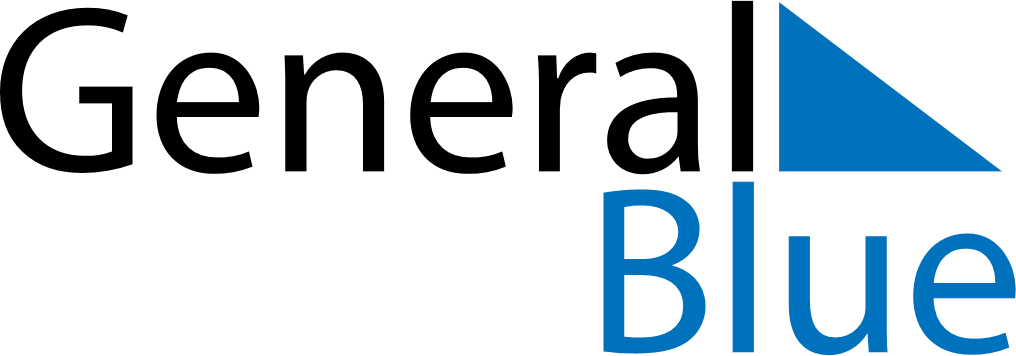 June 2024June 2024June 2024June 2024June 2024June 2024June 2024San Francisco de Yare, Miranda, VenezuelaSan Francisco de Yare, Miranda, VenezuelaSan Francisco de Yare, Miranda, VenezuelaSan Francisco de Yare, Miranda, VenezuelaSan Francisco de Yare, Miranda, VenezuelaSan Francisco de Yare, Miranda, VenezuelaSan Francisco de Yare, Miranda, VenezuelaSundayMondayMondayTuesdayWednesdayThursdayFridaySaturday1Sunrise: 6:04 AMSunset: 6:45 PMDaylight: 12 hours and 40 minutes.23345678Sunrise: 6:04 AMSunset: 6:45 PMDaylight: 12 hours and 40 minutes.Sunrise: 6:04 AMSunset: 6:45 PMDaylight: 12 hours and 41 minutes.Sunrise: 6:04 AMSunset: 6:45 PMDaylight: 12 hours and 41 minutes.Sunrise: 6:04 AMSunset: 6:46 PMDaylight: 12 hours and 41 minutes.Sunrise: 6:04 AMSunset: 6:46 PMDaylight: 12 hours and 41 minutes.Sunrise: 6:04 AMSunset: 6:46 PMDaylight: 12 hours and 41 minutes.Sunrise: 6:04 AMSunset: 6:46 PMDaylight: 12 hours and 41 minutes.Sunrise: 6:05 AMSunset: 6:47 PMDaylight: 12 hours and 42 minutes.910101112131415Sunrise: 6:05 AMSunset: 6:47 PMDaylight: 12 hours and 42 minutes.Sunrise: 6:05 AMSunset: 6:47 PMDaylight: 12 hours and 42 minutes.Sunrise: 6:05 AMSunset: 6:47 PMDaylight: 12 hours and 42 minutes.Sunrise: 6:05 AMSunset: 6:47 PMDaylight: 12 hours and 42 minutes.Sunrise: 6:05 AMSunset: 6:48 PMDaylight: 12 hours and 42 minutes.Sunrise: 6:05 AMSunset: 6:48 PMDaylight: 12 hours and 42 minutes.Sunrise: 6:05 AMSunset: 6:48 PMDaylight: 12 hours and 42 minutes.Sunrise: 6:06 AMSunset: 6:48 PMDaylight: 12 hours and 42 minutes.1617171819202122Sunrise: 6:06 AMSunset: 6:49 PMDaylight: 12 hours and 42 minutes.Sunrise: 6:06 AMSunset: 6:49 PMDaylight: 12 hours and 43 minutes.Sunrise: 6:06 AMSunset: 6:49 PMDaylight: 12 hours and 43 minutes.Sunrise: 6:06 AMSunset: 6:49 PMDaylight: 12 hours and 43 minutes.Sunrise: 6:06 AMSunset: 6:49 PMDaylight: 12 hours and 43 minutes.Sunrise: 6:07 AMSunset: 6:50 PMDaylight: 12 hours and 43 minutes.Sunrise: 6:07 AMSunset: 6:50 PMDaylight: 12 hours and 43 minutes.Sunrise: 6:07 AMSunset: 6:50 PMDaylight: 12 hours and 43 minutes.2324242526272829Sunrise: 6:07 AMSunset: 6:50 PMDaylight: 12 hours and 43 minutes.Sunrise: 6:07 AMSunset: 6:50 PMDaylight: 12 hours and 43 minutes.Sunrise: 6:07 AMSunset: 6:50 PMDaylight: 12 hours and 43 minutes.Sunrise: 6:08 AMSunset: 6:51 PMDaylight: 12 hours and 43 minutes.Sunrise: 6:08 AMSunset: 6:51 PMDaylight: 12 hours and 42 minutes.Sunrise: 6:08 AMSunset: 6:51 PMDaylight: 12 hours and 42 minutes.Sunrise: 6:08 AMSunset: 6:51 PMDaylight: 12 hours and 42 minutes.Sunrise: 6:09 AMSunset: 6:51 PMDaylight: 12 hours and 42 minutes.30Sunrise: 6:09 AMSunset: 6:51 PMDaylight: 12 hours and 42 minutes.